Сумська міська радаVІII СКЛИКАННЯ       СЕСІЯРІШЕННЯвід                     2021 року  №        -МРм. СумиРозглянувши звернення юридичних осіб, надані документи, відповідно до статей 12, 120, 122, 123, 124 Земельного кодексу України, абзацу другого частини четвертої статті 15 Закону України «Про доступ до публічної інформації», враховуючи рекомендації засідання постійної комісії з питань архітектури, містобудування, регулювання земельних відносин, природокористування та екології Сумської міської ради (протокол від 20 грудня 2021 року № 43), на підставі рішення Сумської міської ради від 24 червня 2020 року № 7000–МР «Про встановлення плати за землю» (зі змінами), керуючись пунктом 34 частини першої статті 26 Закону України «Про місцеве самоврядування в Україні», Сумська міська рада  ВИРІШИЛА:1. Надати в оренду земельну ділянку згідно з додатком.2. Встановити орендну плату у розмірі відсотку від нормативної грошової оцінки земельної ділянки, зазначеного в графі 6 додатку до рішення.3. Юридичним особам в місячний термін після прийняття рішення звернутися до департаменту забезпечення ресурсних платежів Сумської міської ради для укладання договору оренди земельної ділянки.4. Вважати таким, що втратило чинність рішення Сумської міської ради від 27 березня 2019 року № 4810-МР «Про надання в оренду земельної ділянки товариству з обмеженою відповідальністю «СП СТРОЙСЕЛМІАТИ» за адресою:  м. Суми, вул. Скрябіна, 5».Сумський міський голова					       Олександр ЛИСЕНКОВиконавець: Клименко ЮрійІніціатор розгляду питання – постійна комісія з питань архітектури, містобудування, регулювання земельних відносин, природокористування та екології Сумської міської радиПроєкт рішення підготовлено Департаментом забезпечення ресурсних платежів Сумської міської ради.Доповідач – Клименко ЮрійДодатокдо рішення Сумської міської ради   «Про надання в оренду  Товариству з обмеженою відповідальністю «СП СТРОЙСЕЛМІАТИ»  та Товариству з обмеженою відповідальністю «СТРОЙСЕЛМІ-ЛТД» земельної ділянки за адресою: м. Суми, вул. Скрябіна, 5, загальною площею 0,6226 га та втрату чинності рішення Сумської міської ради від  27 березня 2019 року № 4810-МР «Про надання в оренду земельної ділянки товариству з обмеженою відповідальністю «СП СТРОЙСЕЛМІАТИ» за адресою: м. Суми, вул. Скрябіна, 5»     від                   2021 року №          -МРСПИСОКюридичних осіб, яким надаються в оренду земельні ділянки  Сумський міський голова													   Олександр ЛИСЕНКОВиконавець: Клименко Юрій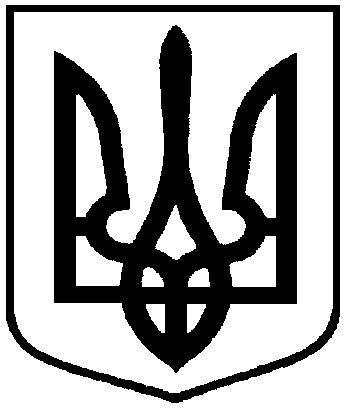 Проєкт оприлюднено«__»_________________2021 р.Про надання в оренду  Товариству з обмеженою відповідальністю  «СП СТРОЙСЕЛМІАТИ»  та Товариству з обмеженою відповідальністю «СТРОЙСЕЛМІ-ЛТД» земельної ділянки за адресою: м. Суми, вул. Скрябіна, 5, загальною площею 0,6226 га та втрату чинності рішення Сумської міської ради від  27 березня 2019 року № 4810-МР «Про надання в оренду земельної ділянки товариству з обмеженою відповідальністю «СП СТРОЙСЕЛМІАТИ» за адресою:                      м. Суми, вул. Скрябіна, 5»№з/пНазва підприємства, установи,організації,ідентифікаційний код Функціональне призначення земельної ділянки,адреса земельної ділянки,кадастровий номерПлоща, га,строк користування Категорія земельної ділянкиРозмір орендної плати в рік за землю у відсотках до грошової оцінки земельної ділянки1234561.Товариство з обмеженою відповідальністю «СП СТРОЙСЕЛМІАТИ»,32603144Товариство з обмеженою відповідальністю «СТРОЙСЕЛМІ-ЛТД»,22976248Під розміщеними виробничими і складськими приміщеннямивул. Скрябіна, 55910136600:03:001:0046(номери записів про право власності в Державному реєстрі речових прав на нерухоме майно: 35259455, та 35260449 від 27.01.2020, реєстраційні номери об’єктів нерухомого майна: 2019236059101 та 2019283759101)97/100 від0,62263/100 від0,62265 роківЗемлі промисловості, транспорту, зв’язку, енергетики, оборони та іншого призначення3,0